Приложение № 5ЦЕНОВО ПРЕДЛОЖЕНИЕНаименование на участника:	__________________________________________________________Седалище и адрес на управление:	___________________________________________________Представляван от:	________________________________________________________________В качеството му/й на	________________________________________________________________ЕИК/Булстат: _______________________________________________________________________BIC, IBAN: _________________________________________________________________________Точен адрес за кореспонденция: _______________________________________________________Телефонен номер: ___________________________________________________________________Факс номер: ________________________________________________________________________e mail: _____________________________________________________________________________I. Потвърждаваме, че сме се запознали с всички условия на изпълнение на поръчката и всички фактори на оскъпяване, организационните и техническите условия на Възложителя, условията на договора и в предложената цена сме включили всички разходи за изпълнение на поръчката в съответствие с посочените изисквания, както и всякакви други изисквания в нормативната уредба, които са задължителни за спазване при изпълнение на поръчката. II. Заявяваме, че желаем да изпълним настоящата обществена поръчка при условията, посочени в документацията и приложенията към нея със следното ценово предложение в съответствие с техническото ни предложение, както следва:Предлаганата обща цена за изпълнение е _________ лв (словом_________) лева без включен ДДС.Предлаганата обща цена за изпълнение е _________ лв (словом_________) лева с включен ДДС.Посочената обща цена включва всички разходи по изпълнение на поръчката и е формирана в съответствие с изпълнението на следните оценки (компоненти):Забележка:1) Всички посочени цени в таблицата следва да бъдат посочени в български лева със закръгляване до втория знак след десетичната запетая, без включен ДДС с думи и цифри.2) При несъответствие между посочената с цифри и изписаната с думи цена ще се взима предвид цената, изписана с думи.3) Общата прогнозна стойност на поръчката е 1 100 000,00 лв. (един милион и сто хиляди лева) без включен ДДС, разпределена както следва:Прогнозната стойност за изпълнение на Компонент 1: Оценка на напредъка по изпълнението на приоритетни оси 1, 2, 3, 4 и 6 е определена в размер на 300 000,00 лв. (триста хиляди лева) без ДДС;Прогнозната стойност за изпълнение на Компонент 2: Оценка на ефективността и ефикасността на изпълнението на приоритетна ос 5 „Подобряване качеството на атмосферния въздух“ на ОПОС 2014- 2020 г. е определена в размер на 100 000,00 лв. (сто хиляди лева) без ДДС;Прогнозната стойност за изпълнение на Компонент 3: Оценка на въздействието на ОПОС 2014-2020 г. и на приноса на подкрепата от ЕСИФ за постигането на специфичните цели по всеки приоритет е определена в размер на 600 000,00 лв. (шестотин хиляди лева) без ДДС;Прогнозната стойност за изпълнение на Компонент 4: Оценка на прилагането на ОПОС 2014-2020 г. чрез подхода Водено от общностите местно развитие (ВОМР) е определена в размер на 100 000,00 лв. без ДДС.III. Приемаме, че:Посочената от нас обща цена е окончателна и не подлежи на увеличение/промяна за срока на действие на договора;Възложителят заплаща за действително изпълнена и приета услуга;Посочените от нас цени включват всички разходи за изпълнение на предмета на поръчката. Единствено и само ние ще бъдем отговорни за евентуално допуснати грешки или пропуски в изчисленията на предложените от нас цени.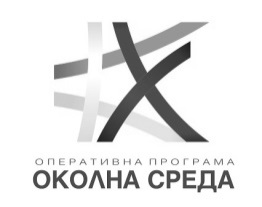 ОПЕРАТИВНА ПРОГРАМА“ОКОЛНА СРЕДА 2014 – 2020 г.”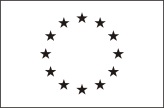 Европейски съюзЕвропейски структурни и инвестиционни фондовеГлавна дирекция “Оперативна програма околна среда”ope@moew.government.bgГлавна дирекция “Оперативна програма околна среда”ope@moew.government.bgГлавна дирекция “Оперативна програма околна среда”ope@moew.government.bgОбществена поръчка с предмет:„Извършване на оценки на изпълнението на оперативна програма „Околна среда 2014-2020г.“№Дейност съгласно обхвата на поръчката посочен в Техническата спецификацияЦена за дейността в лева без ДДС 1.Компонент 1: Оценка на напредъка по изпълнението на приоритетни оси 1, 2, 3, 4 и 62.Компонент 2: Оценка на ефективността и ефикасността на изпълнението на приоритетна ос 5 „Подобряване качеството на атмосферния въздух“ на ОПОс 2014- 2020 г.3.Компонент 3: Оценка на въздействието на ОПОС 2014-2020 г. и на приноса на подкрепата от ЕСИФ за постигането на специфичните цели по всеки приоритет4.Компонент 4: Оценка на прилагането на ОПОС 2014-2020 г. чрез подхода Водено от общностите местно развитие (ВОМР)Дата Име и фамилияПодпис на лицето (и печат)(законен представител на участника или от надлежно упълномощено лице)